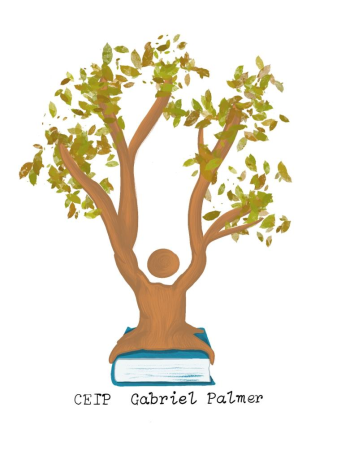 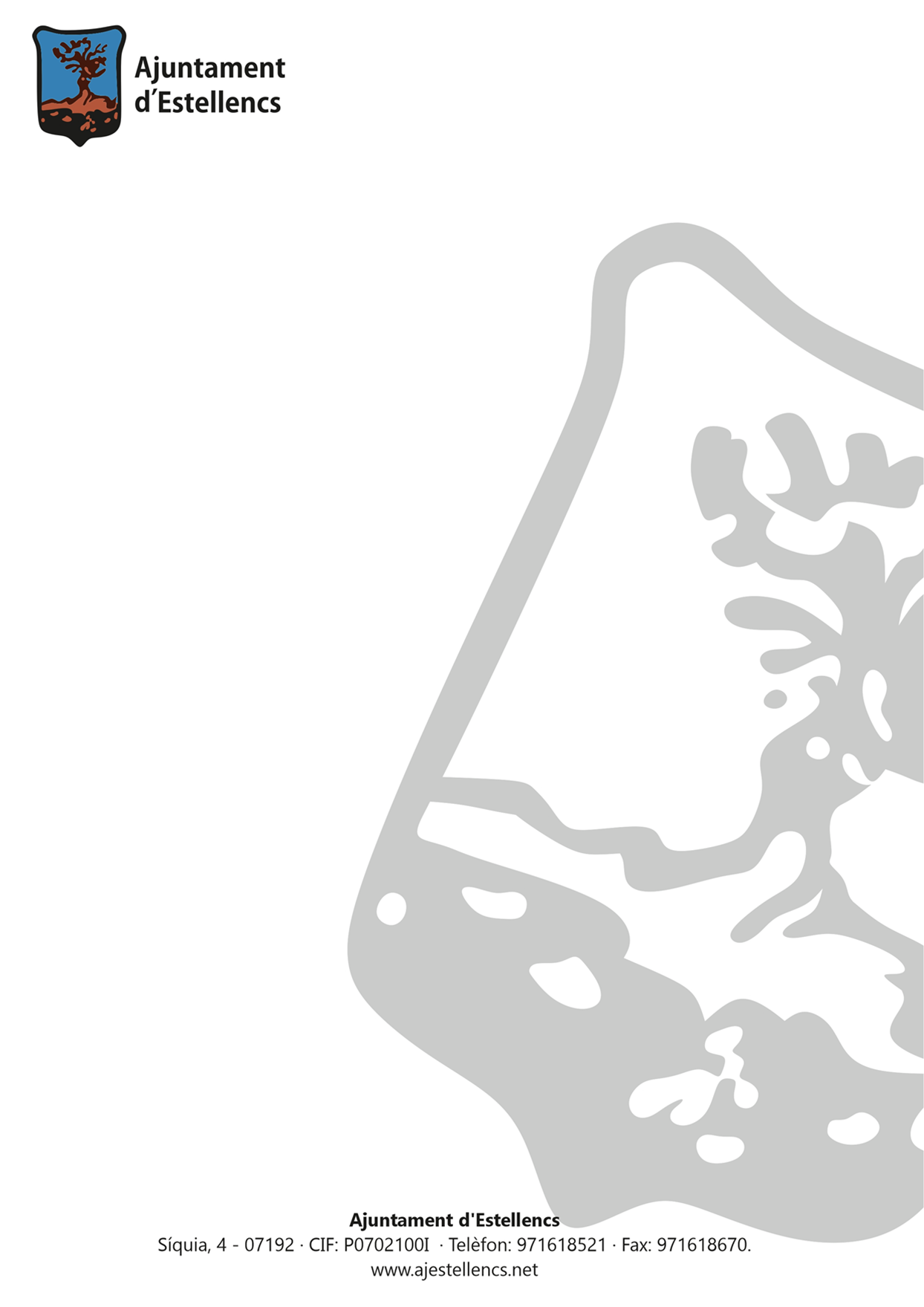 SOL.LICITUD MATRÍCULA ESCOLETA MUNICIPAL D’ESTELLENLCSDADES PERSONALS 1r LLINATGE_____________________________	2n LLINATGE______________________NOM ___________________________________TLF.. URGÈNCIA _________________________	PERTANY  A_________________________ALTRE TELÈFON _________________________ 	PERTANY A _________________________DATA DE NAIXEMENT _____________________	MUNICIPI ___________________________ PROVÍNCIA_______________________________	PAÍS _______________________________NACIONALITAT ___________________________No SEGURETAT SOCIAL____________________ALTRES ASSEGURANCES _____________________ No TARGETA________________________ ENTÉN EL CATALÀ? _____ QUINA LLENGUA PARLA AMB EL PARE? _______________ I AMB LA MARE? ____________ PATEIX ALGUNA MALALTIA CRÒNICA? _______	QUINA? _______________________________ PRESENTA AL.LÈRGIA DIAGNOSTICADA? ______ 	QUINA? _____________________________ CARRER______________________________	No______ LOCALITAT/URBANITZACIÓ______________	MUNICIPI_____________________________CP _______________ TLF DOMICILI ________________ ALTRE TLF FAMILIAR ____________ PERTANYA A _______________ 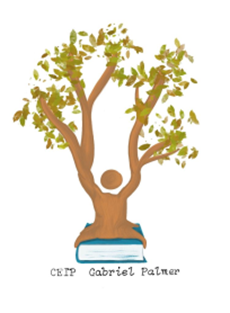 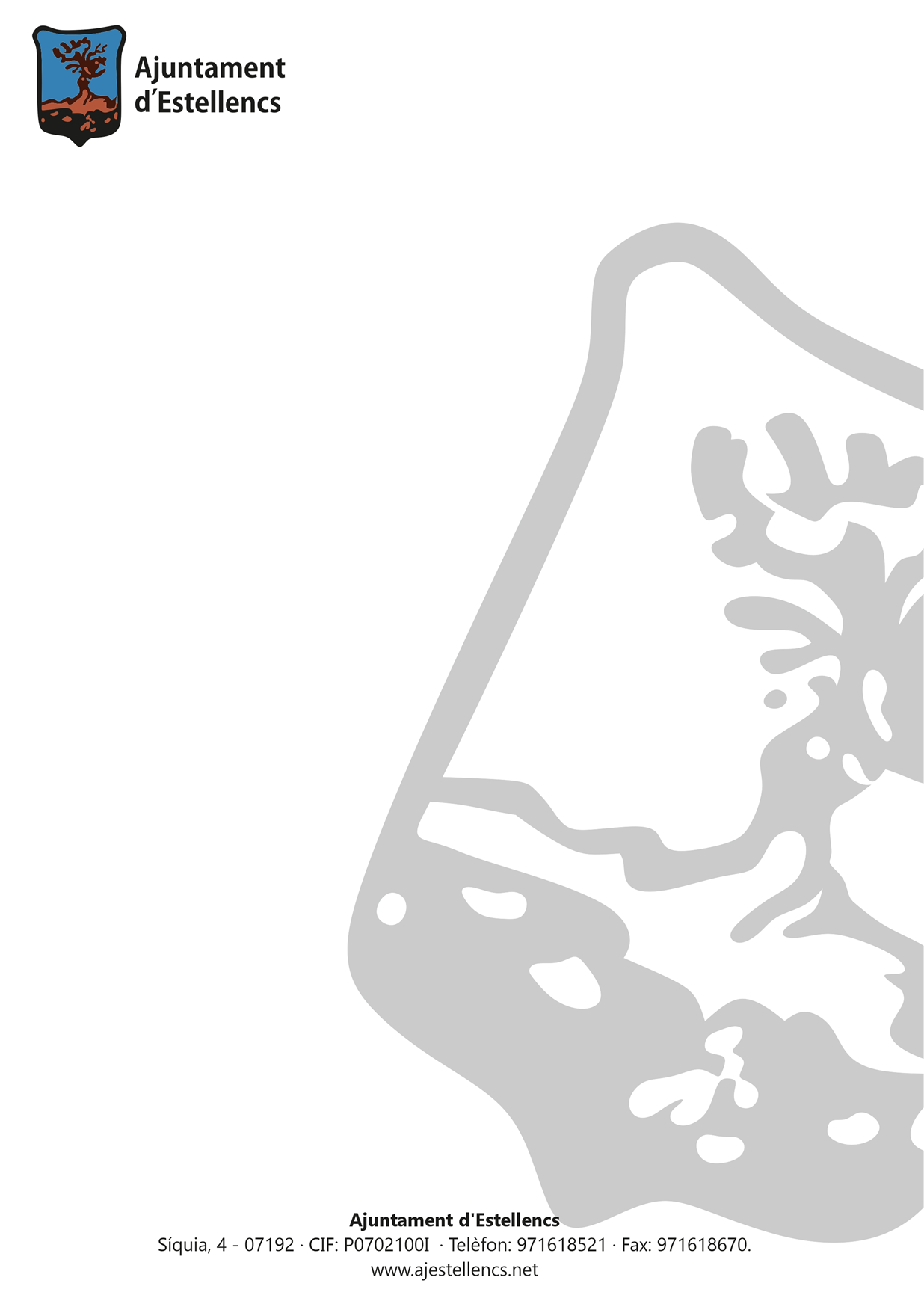 DADES MARE 1r LLINATGE_______________________	 	2n LLINATGE________________________NOM _____________________________DATA NAIXEMENT __________________DNI ______________________________PROVÍNCIA/ PAÍS DE NAIXEMENT ___________ 	ESTUDIS _______________________________ PROFESSIÓ______________________________ ADREÇA__________________________________________________________________________TLF FIXE _____________________		TLF MÒBIL____________________TLF TREBALL ______________			 E-mail________________________________ANYS DE RESIDÈNCIA A MALLORCA ___________ENTÉN EL CATALÀ?__________________________LLENGUA PARLADA A CASA ___________________DADES PARE 1r LLINATGE ________________________		 2n LLINATGE ____________________________ NOM _______________________________ 	DATA NAIXEMENT ________________________DNI ________________________________		 PROVÍNCIA/ PAÍS DE NAIXEMENT ___________ESTUDIS ___________________________		 PROFESSIÓ______________________________ ADREÇA___________________________________________________________________________TLF FIXE ___________________________		TLF MÒBIL____________________TLF TREBALL _______________________		E-mail__________________________________ ANYS DE RESIDÈNCIA A MALLORCA ___________ ENTÉN EL CATALÀ? ________________________LLENGUA PARLADA A CASA__________________ PERSONES QUE CONVIUEN A LA RESIDÈNCIA FAMILIAR (ESPECIFICAU PARENTIU): TOTAL GERMANS_____ No ORDRE DE L’ALUMNE ____ GERMANS MENORS____ GERMANS AL CENTRE___ (Incloent-hi l’alumne) AUTORITZACIÓ DE PERSONES PER A RECOLLIR L’INFANT A L’ESCOLA: NOM: _____________________________________________ PARENTIU:_________________________ NOM: _____________________________________________ PARENTIU: __________________________ ALTRES DADES QUE ES VULGUIN DESTACAR DE L’ALUMNE: ________________________________________________________________________________ ________________________________________________________________________________Estellencs, ………… d.. …………………… de 2021 SIGNATURA MARE 					SIGNATURA PARELes seves dades personals seran usades per a la nostra relació i per poder prestar-li els nostres serveis. Aquestes dades són necessàries per poder relacionar-nos amb vostè, la qual cosa ens permet l'ús de la seva informació dins de la legalitat. Així mateix, podran tenir coneixement de la seva informació aquelles entitats que necessitin tenir accés a la mateixa perquè puguem prestar-li els nostres serveis. Conservarem les seves dades durant la nostra relació i mentre ens obliguin les lleis aplicables. En qualsevol moment es pot adreçar a nosaltres per saber quina informació tenim sobre vostè, rectificar-la si fos incorrecta i eliminar-la una vegada finalitzada la nostra relació. També té dret a sol·licitar el traspàs de la seva informació a una altra entitat (portabilitat).   Per tal de sol·licitar algun d'aquests drets, haurà de realitzar una sol·licitud escrita a la nostra adreça, juntament amb una fotocòpia del seu DNI: AJUNTAMENT D´ESTELLENCS, SA SIQUIA,4,1º. C.P. 07192, ESTELLENCS (Illes Balears). En cas que entengui que els seus drets han estat desatesos, pot formular una reclamació a l'Agència Espanyola de Protecció de Dades (www.agpd.es)